College of Medicine and Life Sciences Faculty Council MeetingFriday, October 14, 2022; 12:30-1:30 pm; Dowling 2315 and WebExCall to Order:  COMLS Faculty Council President:  Dr. Obi Ekwenna, M.D. – 12:30p.m.Faculty Benefits: Open Enrollment HR – Mark Bercheni, Senior Director of Total RewardsBenefits Fair on HSC October 13th from 10 am – 2 pm Morse Center (Basketball Courts)We are moving from Paramount to MMO for our Medical plan administratorCopays and deductibles stay the sameWellness programNo changes in Pharmacy, Dental or Vision programsNo premium rate increase for 2023. Open Enrollment is required (takes about 5 minutes) due to the change in medical planPlease complete enrollment selections by 10-31-22Dean’s Reports:Dean’s update:   Dr. Christopher Cooper, M.D.Diversity and Inclusion:   no new businessAdministration & Finance:   ProMedica Affiliation update Active conversations with ProMedica senior administration and finance – All parties are committed to the success of the affiliation.Impact on Budget – 15M Budget Cut Plan.  Chairs have been actively working toward this budget adjustment in the event this is needed.What do these cuts entail:a.  Central actions – Start-up packages reallocated with extensions, hiring freeze for open positions, decreased administrative roles.b. Plans do NOT include any pay cuts or effects on the students.  Executive Curriculum Committee:   no new businessClinical Curriculum Reform Steering Committee:   no new businessOffice of Faculty Affairs and Development:   no new businessAcademic Affiliation:   no new businessCOMLS Graduate Programs:   no new business Committee on Committees:   no new business Academic Promotion and Tenure Committee:  no new businessReport from the COMLS Council Executive Committee:  Dr. Obi Ekwenna, M.D.COMLS Council Bylaws Committee:  Results of the COMLS Council Bylaws voteCOMLS (College) Bylaws voting results (97% approval; 3% reject).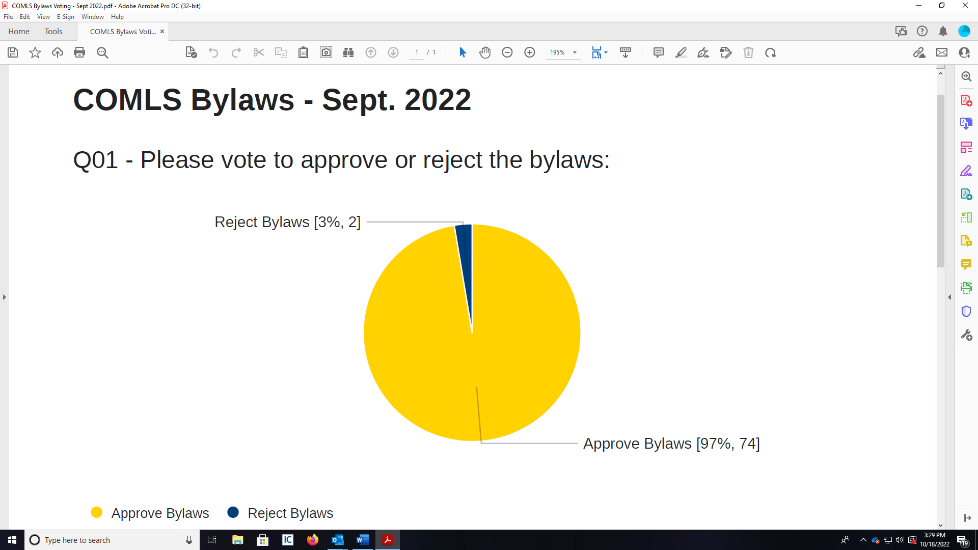 COMLS Committees; Call for volunteers, request will be sent out to faculty electronicallyReport from UToledo Faculty Senate:  Dr. Jason Huntley, Ph.D.Report from UToledo Graduate Council:  no new businessReport from University Research Council:  no new businessOld Business: NoneNew Business: None11.	Adjourn 1:35 p.m.